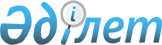 О внесении изменений и дополнения в приказ Министра энергетики Республики Казахстан от 3 ноября 2014 года № 96 "Об утверждении Правил розничной реализации и пользования товарным и сжиженным нефтяным газом"Приказ Министра энергетики Республики Казахстан от 21 апреля 2023 года № 152. Зарегистрирован в Министерстве юстиции Республики Казахстан 21 апреля 2023 года № 32340
      ПРИКАЗЫВАЮ:
      1. Внести в приказ Министра энергетики Республики Казахстан от 3 ноября 2014 года № 96 "Об утверждении Правил розничной реализации и пользования товарным и сжиженным нефтяным газом" (зарегистрирован в Реестре государственной регистрации нормативных правовых актов за № 9936) следующие изменения и дополнение:
      в пункте 1-1:
      подпункт 15) изложить в новой редакции:
      "15) потребитель – бытовой, коммунально-бытовой, промышленный потребитель, промышленный потребитель-инвестор или потребитель, включенный в перечень электростанций, крупный коммерческий потребитель, лицо, осуществляющее цифровой майнинг;";
      пункт 3 изложить в новой редакции:
      "3. Промышленные, коммунально-бытовые потребители, крупные коммерческие потребители, лица, осуществляющие цифровой майнинг, лица по производству электрической энергии для осуществления цифрового майнинга приобретают товарный газ у поставщиков на основании договоров, заключенных в соответствии с гражданским законодательством Республики Казахстан.
      В договорах реализации товарного газа потребителям, включенным в перечень электростанций, крупным коммерческим потребителям, лицам, осуществляющим цифровой майнинг, лицам, осуществляющим производство электрической энергии для осуществления цифрового майнинга, лицам, осуществляющим снабжение электрической энергией лиц, осуществляющих цифровой майнинг, предусматриваются обязательства:
      потребителей, включенных в перечень электростанций, по ведению раздельного учета использования товарного газа для энергоснабжения населения, юридических лиц, лиц, осуществляющих цифровой майнинг;
      крупных коммерческих потребителей по ведению раздельного учета использования товарного газа для производства социально значимых продовольственных товаров, а также тепловой и (или) электрической энергии для населения и юридических лиц и других товаров;
      лиц, осуществляющих цифровой майнинг, по ведению раздельного учета использования товарного газа на осуществление цифрового майнинга и иную деятельность;
      лиц, осуществляющих производство электрической энергии, по ведению раздельного учета использования товарного газа для производства электрической энергии для лиц, осуществляющих цифровой майнинг, и иных лиц;
      лиц, осуществляющих снабжение электрической энергией потребителей, по ведению раздельного учета объема реализации электрической энергии лицам, осуществляющим цифровой майнинг, и иным лицам.";
      пункт 6 изложить в новой редакции:
      "6. В договорах с коммунально-бытовыми, промышленными потребителями, промышленными потребителями-инвесторами, крупными коммерческими потребителями, лицами, осуществляющими цифровой майнинг, для которых в качестве резервных (аварийных) установлены другие виды топлива, предусматривается сокращение потребителем расхода газа в осенне-зимний период до уровня брони газопотребления.";
      пункты 8, 9 и 10 изложить в новой редакции:
      "8. Поставщик поставляет, а промышленный потребитель, промышленный потребитель-инвестор, крупный коммерческий потребитель, лицо, осуществляющее цифровой майнинг, получает (отбирает) газ равномерно в течение месяца в пределах установленной среднесуточной нормы поставки газа, а при необходимости по согласованию сторон и транспортировщика – по диспетчерскому графику.
      9. Превышение среднесуточной нормы поставки газа промышленному потребителю, промышленному потребителю-инвестору, крупному коммерческому потребителю, лицу, осуществляющему цифровой майнинг, либо лицу по производству электрической энергии для осуществления цифрового майнинга, вызванное температурными колебаниями в осенне-зимний период, может быть покрыто за счет технологического запаса газа из газохранилищ, при его наличии, а также из других источников поставщика, при его наличии, по согласованию с владельцем газа (если поставщик не является владельцем) и транспортировщиком. В этом случае сверхнормативный отбор газа не может превышать 5 % среднесуточной нормы поставки (потребления) газа.
      10. При превышении среднесуточной нормы розничной реализации газа промышленному потребителю, промышленному потребителю-инвестору, крупному коммерческому потребителю, лицу, осуществляющему цифровой майнинг, либо лицу по производству электрической энергии для осуществления цифрового майнинга более чем на 5 %, транспортировщику по согласованию с поставщиком предоставляется право проводить принудительное ограничение поставки газа до среднесуточной нормы поставки (потребления) газа по истечении трех часов с момента предупреждения об этом потребителя.";
      пункт 12 изложить в новой редакции:
      "12. При перерасходе товарного газа без согласования с поставщиком промышленный потребитель, промышленный потребитель-инвестор, крупный коммерческий потребитель, лицо, осуществляющее цифровой майнинг, либо лицо по производству электрической энергии для осуществления цифрового майнинга дополнительно оплачивает стоимость объема газа, полученного (отобранного) им сверх установленного договором объема, и стоимость его транспортировки за каждые сутки с применением коэффициента:
      1) с 15 апреля до 15 октября - 1,2;
      2) с 15 октября до 15 апреля - 1,5.";
      пункт 43 изложить в новой редакции:
      "43. Учет объема товарного газа, используемого коммунально-бытовыми потребителями, промышленными потребителями, промышленными потребителями-инвесторами, крупными коммерческими потребителями, лицами, осуществляющими цифровой майнинг, либо лицами по производству электрической энергии для осуществления цифрового майнинга производится:
      1) по приборам учета, установленным на пунктах приема (передачи) товарного газа;
      2) по мощности газопотребляющего оборудования, - при отсутствии приборов учета, их неисправности либо несоответствии параметрам газового оборудования.";
      пункт 47 изложить в новой редакции:
      "47. При нарушении подпункта 1) пункта 36 настоящих Правил, поставщик производит перерасчет расхода газа:
      1) бытовому потребителю по пропускной способности газопровода до крана на вводе, а для квартир – до крана на опуске, за период со дня проведения последней проверки до дня обнаружения, но не более двух месяцев, а при отсутствии прибора учета – со дня начала текущего расчетного периода до дня обнаружения;
      2) коммунально-бытовому потребителю, промышленному потребителю, промышленному потребителю-инвестору, крупному коммерческому потребителю, лицу, осуществляющему цифровой майнинг, либо лицу по производству электрической энергии для осуществления цифрового майнинга – по пропускной способности газопровода на границе эксплуатационной ответственности, за период со дня проведения последней проверки до дня обнаружения, но не более двух месяцев.
      При обнаружении у потребителя факта несоответствия прибора учета параметрам газового оборудования, потребителю производится перерасчет расхода газа в соответствии с пунктами 42 и 43 настоящих Правил со дня последней проверки.
      Поставщик производит перерасчет расхода газа с учетом начисленного объема газа за период производимого перерасчета.
      Фактом проверки бытового потребителя является снятие показаний прибора учета, а для коммунально-бытовых потребителей, промышленных потребителей, промышленных потребителей-инвесторов, крупных коммерческих потребителей, лиц, осуществляющих цифровой майнинг, лиц по производству электрической энергии для осуществления цифрового майнинга – отметка поставщика о произведенной проверке в журнале потребителя, а при его отсутствии – по данным поставщика.";
      пункт 53 изложить новой редакции:
      "53. При просрочке срока поверки приборов учета расчет за объем потребленного газа производится в следующем порядке:
      1) для бытовых потребителей - по нормам потребления.
      2) для промышленных потребителей, коммунально-бытовых потребителей, промышленных потребителей-инвесторов, крупных коммерческих потребителей, лиц, осуществляющих цифровой майнинг, либо лиц по производству электрической энергии для осуществления цифрового майнинга - по мощности газового оборудования.";
      пункт 60 дополнить подпунктом 4) следующего содержания:
      "4) нарушений условий договора по ведению раздельного учета товарного газа, предусмотренного пунктом 3 настоящих Правил.".
      2. Департаменту газа и нефтегазохимии Министерства энергетики Республики Казахстан в установленном законодательством Республики Казахстан порядке обеспечить:
      1) государственную регистрацию настоящего приказа в Министерстве юстиции Республики Казахстан;
      2) размещение настоящего приказа на интернет-ресурсе Министерства энергетики Республики Казахстан;
      3) в течение десяти рабочих дней после государственной регистрации настоящего приказа в Министерстве юстиции Республики Казахстан представление в Департамент юридической службы Министерства энергетики Республики Казахстан сведений об исполнении мероприятий, предусмотренных подпунктами 1) и 2) настоящего пункта.
      3. Контроль за исполнением настоящего приказа возложить на курирующего вице-министра энергетики Республики Казахстан.
      4. Настоящий приказ вводится в действие по истечении десяти календарных дней после дня его первого официального опубликования.
					© 2012. РГП на ПХВ «Институт законодательства и правовой информации Республики Казахстан» Министерства юстиции Республики Казахстан
				
      Министр энергетикиРеспублики Казахстан

А. Саткалиев
